INSTRUCȚIUNI CĂTRE OFERTANȚISECȚIUNEA I: AUTORITATEA CONTRACTANTĂ1.1) DENUMIRE, ADRESĂ SI PUNCT(E) DE CONTACTSECȚIUNEA II: OBIECTUL CONTRACTULUIII.1) DESCRIEREII.2) CANTITATEA SAU DOMENIUL CONTRACTULUIII.3) DURATA CONTRACTULUI SAU TERMENUL PENTRU FINALIZAREDurata contactului, : 8 luni începând cu  01.05.2023 , cu posibilitate de prelungire cu acordul părților prin act aditional pe o perioadă de maxim 4 luni în conformitate cu prevederile legii 98/2016 cu modificările și completările ulterioare.SECȚIUNEA III: INFORMAȚII JURIDICE, ECONOMICE, FINANCIARE SI TEHNICEIII.1) CONDIȚII REFERITOARE LA CONTRACTIII.2) CONDIȚII DE PARTICIPARESECȚIUNEA IV: PROCEDURĂIV.I) PROCEDURAIV.2) CRITERII DE ATRIBUIRE/CRITERII DE EVALUARE A PROIECTELOR (concurs de solutii)IV.3) INFORMAȚII ADMINISTRATIVEIV.4. PREZENTAREA OFERTEISECȚIUNEA VI: INFORMAȚII SUPLIMENTAREVI.3) ALTE INFORMATII (după caz)În cazul în care prețul este deosebit de scăzut, autoritatea contractantă va  solicita  justificarea acestuia prin punerea la dispoziție a listei furnizorilor ,a prețurilor materiei prime  și a rețetarelor tuturor meniurilor preparate.În cazul in care se constata ca ofertele clasate pe primul loc au preturi egale, autoritatea contractanta va solicita reofertarea pentru departajarea ofertelor.În cazul in care la nivelul caietului de sarcini apar cerinte de calificare, altele decat cele solicitate prin instrucțiunile către ofertanți, se considera cerinte nescrise.4. În cazul in care nu se depune nicio oferta, sau toate ofertele depuse sunt declarate neconforme sau inadmisibile, autoritatea contractanta anulează aplicarea procedurii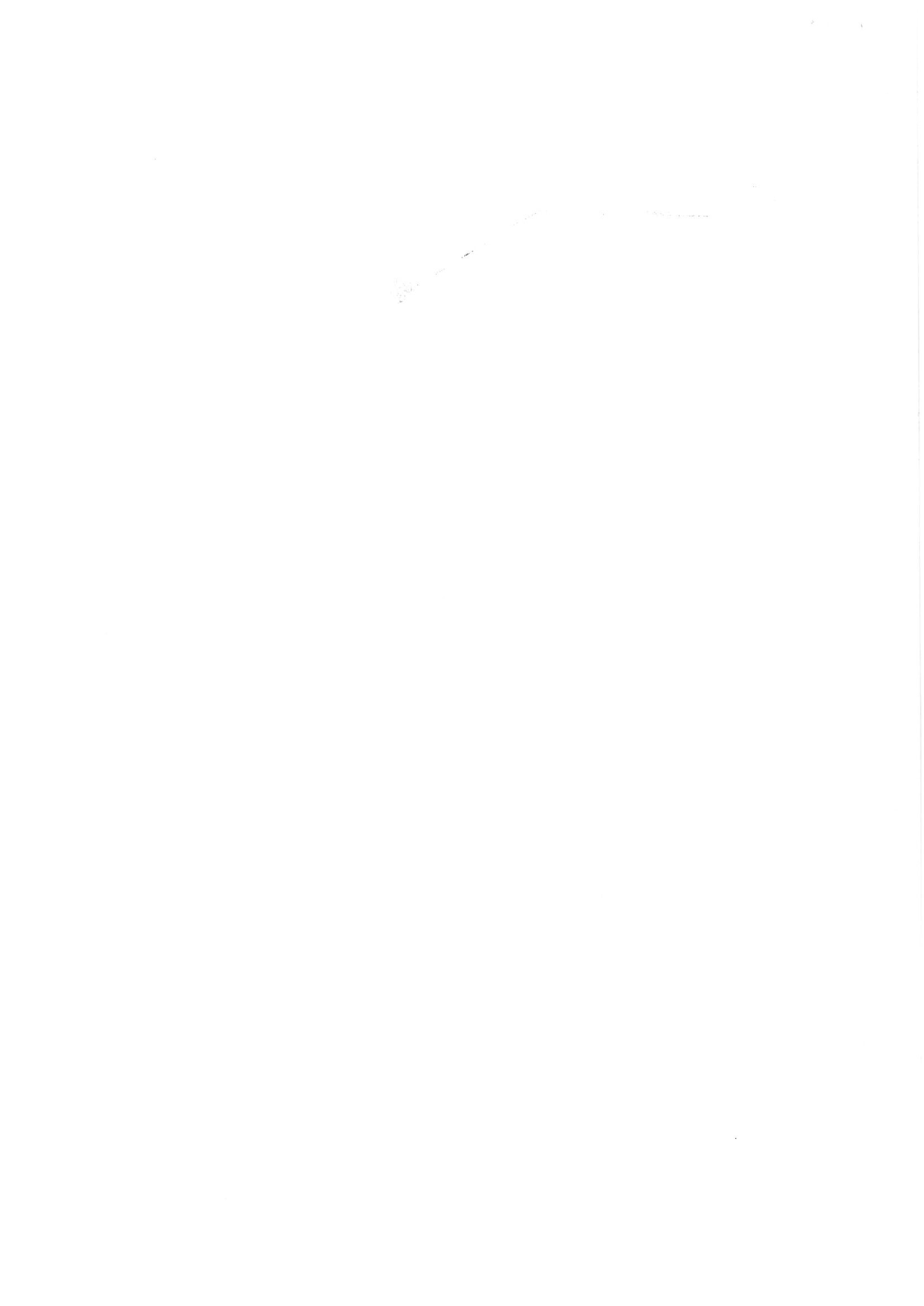 Denumire oficială: Căminul pentru persoane vârstnice,, Sf.Antim Ivireanul,,CalarasiDenumire oficială: Căminul pentru persoane vârstnice,, Sf.Antim Ivireanul,,CalarasiDenumire oficială: Căminul pentru persoane vârstnice,, Sf.Antim Ivireanul,,CalarasiAdresă: str. Oborului nr.2 A Călărași, jud. CalarasiAdresă: str. Oborului nr.2 A Călărași, jud. CalarasiAdresă: str. Oborului nr.2 A Călărași, jud. CalarasiLocalitate: CalarasiCod	poștal: 910021Tara: RomaniaPunct(e) de contact: str.Oborului nr.2 A, Călărași, jud. CalarasiTelefon: 0242/313.136Telefon: 0242/313.136E-mail: office@caminbatrani.primariacalarasi.rocaminulpentrupersoanevarstnice@gmail.comFax: -Fax: -Adresa/ele de internet (dacă este cazul): http://www.caminbatrani.primariacalarasi.ro/Adresa sediului principal al autorității contractante (URL):Adresa profilului cumpărătorului (URL): www.e-licitatie.roAdresa/ele de internet (dacă este cazul): http://www.caminbatrani.primariacalarasi.ro/Adresa sediului principal al autorității contractante (URL):Adresa profilului cumpărătorului (URL): www.e-licitatie.roAdresa/ele de internet (dacă este cazul): http://www.caminbatrani.primariacalarasi.ro/Adresa sediului principal al autorității contractante (URL):Adresa profilului cumpărătorului (URL): www.e-licitatie.roII.1.1) Denumirea dată contractului II.1.1) Denumirea dată contractului II.1.1) Denumirea dată contractului II.1.1) Denumirea dată contractului II.1.1) Denumirea dată contractului Servicii de catering pentru beneficiarii din cadrul Căminului pentru persoane vârstnice,, Sf.Antim Ivireanul,,CălărașiServicii de catering pentru beneficiarii din cadrul Căminului pentru persoane vârstnice,, Sf.Antim Ivireanul,,CălărașiServicii de catering pentru beneficiarii din cadrul Căminului pentru persoane vârstnice,, Sf.Antim Ivireanul,,CălărașiServicii de catering pentru beneficiarii din cadrul Căminului pentru persoane vârstnice,, Sf.Antim Ivireanul,,CălărașiServicii de catering pentru beneficiarii din cadrul Căminului pentru persoane vârstnice,, Sf.Antim Ivireanul,,CălărașiII.1.2) Tipul contractului și locul de executare a lucrărilor, de livrare a produselor sau de prestare a serviciilorII.1.2) Tipul contractului și locul de executare a lucrărilor, de livrare a produselor sau de prestare a serviciilorII.1.2) Tipul contractului și locul de executare a lucrărilor, de livrare a produselor sau de prestare a serviciilorII.1.2) Tipul contractului și locul de executare a lucrărilor, de livrare a produselor sau de prestare a serviciilorII.1.2) Tipul contractului și locul de executare a lucrărilor, de livrare a produselor sau de prestare a serviciilor a)Lucrări   b)Produse  b)Produsec)ServiciiCategoria serviciilor:Anexa nr. 2Servicii de cateringII.1.3) Procedura implicăUn contract de achiziții publiceII.1.3) Procedura implicăUn contract de achiziții publiceII.1.3) Procedura implicăUn contract de achiziții publiceII.1.3) Procedura implicăUn contract de achiziții publiceII.1.3) Procedura implicăUn contract de achiziții publiceII.1.5) Descrierea succintă a contractului sau a achiziției/achizițiilorII.1.5) Descrierea succintă a contractului sau a achiziției/achizițiilorII.1.5) Descrierea succintă a contractului sau a achiziției/achizițiilorII.1.5) Descrierea succintă a contractului sau a achiziției/achizițiilorII.1.5) Descrierea succintă a contractului sau a achiziției/achizițiilorObiectul contractului îl constituie prestarea serviciilor de catering, respectiv pregătirea, prepararea și livrarea zilnică a hranei pentru persoanele  institutionalizate în cadrul autorității contractante, denumite beneficiari (utilizatori de servicii sociale), pentru o perioada de 8 luni, cu începere de la data de 01.05.2023.  Obiectul contractului îl constituie prestarea serviciilor de catering, respectiv pregătirea, prepararea și livrarea zilnică a hranei pentru persoanele  institutionalizate în cadrul autorității contractante, denumite beneficiari (utilizatori de servicii sociale), pentru o perioada de 8 luni, cu începere de la data de 01.05.2023.  Obiectul contractului îl constituie prestarea serviciilor de catering, respectiv pregătirea, prepararea și livrarea zilnică a hranei pentru persoanele  institutionalizate în cadrul autorității contractante, denumite beneficiari (utilizatori de servicii sociale), pentru o perioada de 8 luni, cu începere de la data de 01.05.2023.  Obiectul contractului îl constituie prestarea serviciilor de catering, respectiv pregătirea, prepararea și livrarea zilnică a hranei pentru persoanele  institutionalizate în cadrul autorității contractante, denumite beneficiari (utilizatori de servicii sociale), pentru o perioada de 8 luni, cu începere de la data de 01.05.2023.  Obiectul contractului îl constituie prestarea serviciilor de catering, respectiv pregătirea, prepararea și livrarea zilnică a hranei pentru persoanele  institutionalizate în cadrul autorității contractante, denumite beneficiari (utilizatori de servicii sociale), pentru o perioada de 8 luni, cu începere de la data de 01.05.2023.  II.1.6) Clasificare CPV (vocabularul comun privind achizițiile)II.1.6) Clasificare CPV (vocabularul comun privind achizițiile)II.1.6) Clasificare CPV (vocabularul comun privind achizițiile)II.1.6) Clasificare CPV (vocabularul comun privind achizițiile)II.1.6) Clasificare CPV (vocabularul comun privind achizițiile)Vocabular principalObiect principalCPV 55520000-1Servicii de caterinqServicii de caterinqServicii de caterinqII..2.1) Cantitatea totală sau domeniul (inclusiv, după caz, toate loturile și toate optiunile)Prestatorul trebuie să asigure zilnic pregătirea, prepararea și livrarea hranei pentru beneficiarii autoritatii contractante. Zilnic se vor servi 3 (trei) mese calde [ mese principale ] și 2(doua) gustari, pentru fiecare fel de mancare din cadrul meselor ce se vor servi beneficiarilor autoritatii contractante. Portiile vor fi pregatite si preparate de catre prestatorul serviciilor de catering în cantitățile și conținutul caloric stabilit prin normele de hrană prevăzute de legislatia in vigoare  și cu respectarea nivelului minim al alocației de hrană  de 24 lei/zi /beneficiar cu TVA ,stabilit prin  HCL 53/27.03.2019 preț ce include și   cheltuielile cu prepararea și transportul hranei la sediul autorității contractante.Prestatorul va livra necesarul de consum( numărul de porții) în baza unei note de comandă transmise de autoritatea contractantă pe e-mail cu o zi înainte pentru ziua următoare și în ziua de vineri pentru zilele de sâmbătă, duminică și luni.Meniul săptămânal va fi întocmit și transmis pe e-mail prestatorului de autoritatea contractantă în ziua de vineri pentru săptămâna următoare ținând cont de meniurile depuse în oferta  și de preferințele beneficiarilor.Meniul zilnic va fi compus din:Mic dejun: produse care se pot consuma, nepreparate sau semipreparate, ambalate individual, cum ar fi ceai, lapte, branza dulce, crenvursti, dulceata, unt, miere, icre, oua, zacusca, legume, etc;Gustare 1: fructe diversificate, iaurturi, ou, sandwich, etc;Pranz (felul 1- ciorba, supa, bors + felul 2- mancare gatita (usor masticabila), + felul 3 - desert: prăjituri, fructe proaspete, compoturi, budinci, iaurturi, dulciuri de cofetarie, patiserie, etc., precum si apa minerala sau sucuri ;Gustare 2 - produse de patiserie, cofetarie, placinta, budinci, fructe, iaurturi, etc...Cina - hrană caldă sub forma de mâncăruri gatite la care se adaugă ceai, compot, lapte, gris/orez cu lapte, paste cu lapte, etc.;In perioada sarbatorilor, meniul va trebui sa fie adaptat conform specificului culinar al sarbatorilor respective, acelasi lucru fiind valabil si pentru diverse evenimente organizate de conducerea căminului. Portia zilnica de pâine, pentru un meniu complet (3 mese + 2 gustari) este de 350 grame (gr) pentru un beneficiar.Numarul de beneficiari poate fluctua, dupa caz( max 45 beneficiari). La data prezentă la Căminul pentru persoane vârstnice,, Sf.Antim Ivireanul,,Calarasi sunt instituționalizate 35 persoane.Numărul de porții pentru ziua următoare va fi făcut pe bază de comandă transmisă în ziua anterioară. Pentru zilele de weekend și pentru ziua de luni, comanda se va face în ziua de vineri.III.1.2) Principalele modalități de finanțare și plată și/sau trimitere la dispozițiile relevanteFonduri bugetare.III.1.3) Forma juridică pe care o va lua grupul de operatori economici căruia i se atribuie contractul (după caz)Asociere conform art. 53. din Legea privind achizitiile publice nr 98/2016.III.1.4. Legislația aplicabilăLegea privind achizitiile nr 98/2016;Legea privind remediile si caile de atac in materie de atribuire a contractelor de achizitie publica,a contractelor sectoriale si a contractelor de concesiune de lucrari si concesiune de servicii, precum si pentru organizarea si functionarea Consiliului National de Solutionare a Contestatiilor nr 101/2016;www.anap.gov.roHotărârea Guvernului nr. 395/2016 pentru aprobarea Normelor metodologice de aplicare a prevederilor referitoare la atribuirea contractului de achiziție publică/acordului-cadru din Legea privind achizitiile nr. 98/2016;O.U.G. nr.58/2016 pentru modificarea și completarea unor acte normative cu impact asupra domeniului achizițiilor publice.III.2.1) Situația personală a operatorilor economici, inclusiv cerințele referitoare la înscrierea în registrul comerțului sau al profesieiIII.2.1.a) Situația personală a candidatului sau ofertantului:Ofertantii nu trebuie sa se regaseasca in situatiile prevazute la art. 164, 165, si 167 din Legea nr.98/2016 privind achizitiile publice.Modalitate de indeplinire: Se vor completa Formularele 3 și 4 Ofertantii nu trebuie sa se regaseasca in situatiile prevazute la art. 59 din Legea nr. 98/2016 privind achizitiile publice.Persoanele ce detin functii de decizie in cadrul autoritatii contractante in ceea ce priveste organizarea, derularea si finalizarea procedurii de atribuire sunt urmatoarele:l . Enescu Coca Ilinca  — Director Chiriac Olga  — Șef Serviciu;Pavel Monica — Consilier Juridic;Duțu Andreea — Referent de specialitate II(responsabil achiziții publice);Radu Adriana — Asistent Medical Șef pe unitateDumbazu Marcelica Veronica-lucrător socialDeciu Dumitru-administratorDavid Alina-asistent medical principalTârpan Ionica-asistent medicalPoenaru Livia Ștefania-asistent medical principalDavid Bistra-referent 1 AModalitate de indeplinire — se va prezenta declaratie privind neincadrarea in situatiile prevazute la art. 59 din Legea nr. 98/2016. (formularul 5).III .2.1.b) Capacitatea de exercitare a activității profesionaleOperatorii economici ce depun oferta trebuie sa dovedeasca o forma de înregistrare în conditiile legii din tara de rezidență, din care sa reiasă că operatorul economic este legal constituit, că nu se afla în niciuna dintre situatiile de anulare a constituirii precum si faptul ca are capacitatea profesionala de a realiza activitatile care fac obiectul contractului.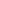 Modalitate prin care poate fi demonstrata îndeplinirea cerintei: se va prezenta certificatul constatator emis de ONRC, sau în cazul ofertanților străini, documente echivalente emise în țara de rezidență.Persoanele juridice / fizice straine, în calitate de ofertanti, sau parteneri ai unei asocieri, vor prezenta documente similare cu cele solicitate, valabile în tara de origine, în original sau copiecertificata ”conform cu originalul” însotite de o traducere autorizata a acestora în limba româna.certificata ”conform cu originalul” însotite de o traducere autorizata a acestora în limba româna.III.2.2) Capacitatea economică și financiarăIII.2.2) Capacitatea economică și financiarăIII.2.3.a) Capacitatea tehnică si/sau profesionalăIII.2.3.a) Capacitatea tehnică si/sau profesionalăInformatii si/sau nivel(uri) minim(e) necesare pentru evaluarea respectării cerintelor mentionateModalitatea de îndeplinireOperatorul să aibă in domeniul de activitate derularea de acest tip de serviciiDocumente:	certificat	constatator	registrul comertului                          CUICazierul judiciar al operatorului economic și al membrilor organului de administrare, de conducere sau de supraveghere al respectivului operator economic, sau a acelor care au putere de reprezentare, de decizie sau de control în cadrul acestuia, așa cum rezultă din cerificatul constatator emis de ONRC/actul constitutiv Documente: Cazier judiciar al operatorului, și persoanelor care au putere de reprezentare de la PolițieOfertantul trebuie să detină autovehicul autorizat de autoritatea sanitar-veterinara pentru transport alimente.Operatorul economic va prezenta autorizații autovehicul.Se poate accepta și autovehicul cu leasing financiar operational  sau contract de comodat  dacă se face dovada că este pe numele firmei.Ofertantul trebuie să aibă capacitatea de îndeplinire a contractului din punct de vedere financiar.Operatorul economic va prezenta certificat constatator privind lipsa datoriilor restante, cu privire la plata impozitelor, taxelor sau a contribuțiilor la bugetul general consolidat( buget local, buget de stat etc) la momentul prezentării;Ofertantul trebuie sa fie autorizat cf OrdinANSVSA nr. 111/2008Se solicita prezentarea Documentului de inregistrare sanitara veterinara si pentru siguranta alimentelor emis de catre DSVSA-ul de care apartine ofertantul, in conformitate cu Ordinul Presedintelui ANSVSA nr 111 /2008, cu modificarile si completarile ulterioare, atat pentru activitatea care face obiectul contractului de prestari servicii, cât și pentru mijloacele de transport ce sunt utilizate pentru transportul alimentelor / hranei preparate.Ofertantul trebuie sa aiba colaborare cu un medic/doctor/specialist dietetician.Se va prezenta contract de muncă sau prestări servicii, precum si documente care dovedesc specializarea persoanei respective.Se accepta și medic nutritionist dar trebuie să facă dovada   specializării în dietetică.Informații privind partea din contract pe care operatorul economic are, eventual, intenția să o subcontracteze. Ofertantul are obligația de a preciza partea/părțile din contract pe care urmează să le subcontracteze și datele de recunoaștere ale subcontractanților propuși.Ofertantul va prezenta acordul/acordurile de subcontractare .ATENTIE:Subcontractanții pe a caror capacitati ofertantul se bazeaza pentru demonstrarea indeplinirii anumitor criterii de calificare și selecție sunt considerați si terti sustinatori, caz in care acordul de subcontractare reprezinta, in acelasi timp, si angajamentul ferm.(2) Autoritatea contractantă va lua in considerare aceasta sustinere, ca proba a indeplinirii criteriilor minime impuse in cadrul documentatiei de atribuire daca sunt indeplinite in mod cumulativurmatoarele conditii:terțul/tertii susținător(i) pot dovedi ca detin resursele invocate ca element de sustinere a ofertantului;ofertantul poate demonstra că va dispune efectiv de resursele entitatilor ce acorda sustinerea, necesare pentru realizarea contractului, in cazul in care tertul sustinator nu este declarat subcontractantOferta tehnica va contine minim 6 meniuri săptamânale pentru beneficiarii care nu au alte recomandări medicale privind regimul alimentar și 4 meniuri pentru beneficiarii cu regim alimentar pentru diabet la recomandările medicului specialist cu respectarea  și calcularea caloriilor necesare , avizate de un Doctor/Medic /specialist dietetician.În perioada derulării contractului în funcție de afecțiunile care apar, se vor  asigura meniuri conform recomandărilor medicului pentru asigurarea unui regim specific bolilor: renale, gastrice etc.-se vor  prezenta minim 6 meniuri săptamânale pentru beneficiarii care nu au alte recomandări medicale privind regimul alimentar și 4 meniuri pentru beneficiarii cu regim alimentar pentru diabet la recomandările medicului specialist cu respectarea  și calcularea caloriilor necesare , avizate de un Doctor/Medic /specialist dietetician.Micul dejun să fie diferit în fiecare zi a săptămânii.( nu se accepta ca în fiecare zi să fie unt și gem)-se acceptă și nutritionist dacă se face dovada că este specialist în dietetică.IV.I.I) Tipul procedurii si modalitatea de desfisurareIV. 1.1.a) 	Modalitatea	de	desfăsurare	a	procedurii	de	atribuireOffline 	IV.1.1.b) Tipul proceduriiProcedura proprie — Conform PROCEDURII INTERNE pentru serviciile din Anexa 2 , PS -21 din 28.01.2022IV.2.1) Criteriu  de atribuire :PREȚUL CEL MAI SCĂZUTIV.3.6) Limba sau limbile în care poate fi redactată oferta/candidatura/proiectul sau cererea de participareLimba Romana.IV.3.7) Perioada minimă pe parcursul căreia ofertantul trebuie să își mențină oferta în luni : 12 luniIV.4.1. Modul de prezentare a propunerii tehnicePropunerea tehnică va fi prezentată în așa fel încât să detalieze și să demonstreze îndeplinirea tuturor cerințelor din caietul de sarcini și va conține minim 6 meniuri săptamânale pentru beneficiarii care nu au alte recomandări medicale privind regimul alimentar și 4 meniuri pentru beneficiarii cu regim alimentar pentru diabet la recomandările medicului specialist cu respectarea  și calcularea caloriilor necesare , avizate de un Doctor/Medic /specialist dietetician.În perioada derulării contractului în funcție de afecțiunile care apar, se vor  asigura meniuri conform recomandărilor medicului pentru asigurarea unui regim specific bolilor: renale, gastrice etc..Pe parcursul indeplinirii contractului de servicii, se vor respecta obligatiile referitoare la conditiile de muncă si protectia muncii prevazute de Codul Muncii, Legea 319/2006 si HGR 1425/2006. Ofertantul va preciza in cadrul ofertei faptul ca la elaborarea acesteia a tinut cont de obligatiile referitoare la conditiile de munca si protectia muncii. Formularul nr. 2.Orice referire din cuprinsul prezentei documentatii de atribuire (inclusiv a caietului de sarcini), prin care se indică o anumită origine, sursă, productie, un procedeu special, o marcă de fabrică sau de comert, un brevet de inventie si/sau o licentă de fabricatie se va citi si interpreta ca fiind însotită de mentiunea ''sau echivalent".IV.4.2. Modul de prezentare a propunerii financiareIV.4.2. Modul de prezentare a propunerii financiarePropunerea financiara va fi prezentata pâna la data limita de depunere a ofertelor prevazuta în anuntul de participare .Legat de propunerea financiara, se va completa Formularul nr. 1.Pretul va fi exprimat in RON cu si fara TVA calculat pe un an de zile pentru nu număr maxim de 45 beneficiari.Ofertantul va elabora propunerea financiară astfel încât aceasta să furnizeze toate informațiile solicitate cu privire la preț, precum și la alte conditii financiare și comerciale legate de obiectul contractului de achizitie publica, in concordanță cu propunerea tehnică.Prețul va conține toate costurile referitoare la transport, ambalare si orice alte cheltuieli legate de prestarea serviciilor.Propunerea financiara va fi prezentata pâna la data limita de depunere a ofertelor prevazuta în anuntul de participare .Legat de propunerea financiara, se va completa Formularul nr. 1.Pretul va fi exprimat in RON cu si fara TVA calculat pe un an de zile pentru nu număr maxim de 45 beneficiari.Ofertantul va elabora propunerea financiară astfel încât aceasta să furnizeze toate informațiile solicitate cu privire la preț, precum și la alte conditii financiare și comerciale legate de obiectul contractului de achizitie publica, in concordanță cu propunerea tehnică.Prețul va conține toate costurile referitoare la transport, ambalare si orice alte cheltuieli legate de prestarea serviciilor.IV.4.3. Modul de prezentare a oferteiIV.4.3. Modul de prezentare a oferteiOfertele trebuie sa fie depuse pe e-mail  la ambele  adrese office@caminbatrani.primariacalarasi.ro și caminulpentrupersoanevarstnice@gmail.com sau în plic sigilat la sediul instituției.Oferta va contine in mod obligatoriu un OPIS al documentelor care se depun.-Numele si adresa Autoritatii Contractante: Căminul pentru persoane vârstnice,, Sf.Antim Ivireanul,, CălărașiAdresă: str. Oborului nr. 2A, Călărași, jud. Calarasi, telefon/fax: 0242/313.136;In atentia Compartimentului Resurse Umane și Achizitii Publice-Numele procedurii pentru care se depune oferta; „Servicii de preparare și distribuție a hranei(catering ) pentru beneficiarii din cadrul Căminului pentru persoane vârstnice,, Sf.Antim Ivireanul,,CalarasiOperatorul economic trebuie sa ia toate masurile astfel încât oferta sa fie transmisa pe adresele de e-mail sau la registratura   autoritatii contractante, numai pâna la data limita de depunere a ofertelor, asa cum va fi aceasta evidentiata în anunțul de participare;Riscurile depunerii/transmiterii ofertei, inclusiv forta majora, cad în sarcina operatorului economic. Ofertele depuse la o alta adresa decât cele de  mai sus precizate sau dupa expirarea datei pentru depunere vor fi respinse.Documentele insotitoare sunt:-Scrisoare de înaintare;-documentele prevăzute în prezentele instrucțiuni pentru ofertanți ; În cazul documentelor emise de institutii/organisme oficiale abilitate în acest sens documentele respective trebuie sa fie semnate si parafate conform prevederilor legale.Orice operator economic are dreptul de a-si modifica sau de a-si retrage oferta numai înainte de data limita stabilita pentru depunerea ofertei si numai printr-o solicitare scrisa în acest sens. Atentie:Se solicită operatorilor economici să procedeze la numerotarea de la prima la ultima pagină a tuturor paginilor din cadrul ofertei, din cadrul documentelor de calificare si din cadrul celorlalte documente care însotesc oferta, astfel încât acestea să poată fi identificate în mod facil.Ofertantii au obligatia de a analiza documentatia de atribuire si de a transmite oferta conform tuturor instructiunilor, formularelor, prevederilor contractuale si caietului de sarcini continute în această documentatie.Accesarea pe e-mail a ofertelor (deschiderea ofertelor) se va face fără participarea ofertanților/reprezentanților legali ai acestora .Ofertele trebuie sa fie depuse pe e-mail  la ambele  adrese office@caminbatrani.primariacalarasi.ro și caminulpentrupersoanevarstnice@gmail.com sau în plic sigilat la sediul instituției.Oferta va contine in mod obligatoriu un OPIS al documentelor care se depun.-Numele si adresa Autoritatii Contractante: Căminul pentru persoane vârstnice,, Sf.Antim Ivireanul,, CălărașiAdresă: str. Oborului nr. 2A, Călărași, jud. Calarasi, telefon/fax: 0242/313.136;In atentia Compartimentului Resurse Umane și Achizitii Publice-Numele procedurii pentru care se depune oferta; „Servicii de preparare și distribuție a hranei(catering ) pentru beneficiarii din cadrul Căminului pentru persoane vârstnice,, Sf.Antim Ivireanul,,CalarasiOperatorul economic trebuie sa ia toate masurile astfel încât oferta sa fie transmisa pe adresele de e-mail sau la registratura   autoritatii contractante, numai pâna la data limita de depunere a ofertelor, asa cum va fi aceasta evidentiata în anunțul de participare;Riscurile depunerii/transmiterii ofertei, inclusiv forta majora, cad în sarcina operatorului economic. Ofertele depuse la o alta adresa decât cele de  mai sus precizate sau dupa expirarea datei pentru depunere vor fi respinse.Documentele insotitoare sunt:-Scrisoare de înaintare;-documentele prevăzute în prezentele instrucțiuni pentru ofertanți ; În cazul documentelor emise de institutii/organisme oficiale abilitate în acest sens documentele respective trebuie sa fie semnate si parafate conform prevederilor legale.Orice operator economic are dreptul de a-si modifica sau de a-si retrage oferta numai înainte de data limita stabilita pentru depunerea ofertei si numai printr-o solicitare scrisa în acest sens. Atentie:Se solicită operatorilor economici să procedeze la numerotarea de la prima la ultima pagină a tuturor paginilor din cadrul ofertei, din cadrul documentelor de calificare si din cadrul celorlalte documente care însotesc oferta, astfel încât acestea să poată fi identificate în mod facil.Ofertantii au obligatia de a analiza documentatia de atribuire si de a transmite oferta conform tuturor instructiunilor, formularelor, prevederilor contractuale si caietului de sarcini continute în această documentatie.Accesarea pe e-mail a ofertelor (deschiderea ofertelor) se va face fără participarea ofertanților/reprezentanților legali ai acestora .